ХМЕЛЬНИЦЬКА МІСЬКА РАДАВИКОНАВЧИЙ КОМІТЕТ РIШЕННЯвід ____________________№ _______ Про  внесення  на  розгляд  сесії міської   ради  пропозиції  щодо внесення  змін  в рішення сорок другої сесії міської ради від 17.09.2014 року № 9     Розглянувши клопотання Департаменту освіти та науки Хмельницької міської ради, керуючись Законом України «Про місцеве самоврядування в Україні», виконавчий комітет міської ради  ВИРІШИВ:1. Внести на розгляд сесії міської ради пропозицію про внесення змін в рішення сорок другої сесії міської ради від 17.09.2014 року № 9 «Про встановлення соціальних гарантій учасникам  антитерористичної операції, членам їх сімей та членам сімей загиблих під  час участі в антитерористичній операції, учасникам Революції Гідності, які отримали ушкодження здоров’я, факт участі яких встановлено Міжвідомчою комісією з питань встановлення факту участі осіб у Революції Гідності, членам сімей загиблих під час участі в Революції Гідності та сімей, які переміщені з тимчасово окупованої території та районів проведення антитерористичної операції», а саме:1.1. пункт 1.3. викласти в новій редакції: «Порядок звільнення від сплати за харчування у закладах дошкільної та закладах загальної середньої освіти дітей, батьки яких загинули під час участі у антитерористичній операції/ операції об’єднаних сил, дітей, батьки яких є учасниками антитерористичної операції/ операції об’єднаних сил, батьки яких були учасниками антитерористичної операції/операції об’єднаних сил і померли та дітей із сімей, які переселені з тимчасово окупованої території та районів проведення антитерористичної операції/операції об’єднаних сил, згідно з додатком 3»;1.2. додаток 3 до рішення  викласти в новій редакції, згідно з додатком.              2. Контроль   за виконанням  рішення    покласти   на  Департамент освіти та науки Хмельницької міської ради.Міський голова								О. СИМЧИШИНДодаток 1 до рішеннявиконавчого комітету23.04.2020 № 366Порядокзвільнення від сплати за харчування у закладах дошкільної та закладах загальної середньої освіти дітей, батьки яких загинули під час участі у антитерористичній операції/ операції об’єднаних сил, дітей, батьки яких є учасниками антитерористичної операції/ операції об’єднаних сил, батьки яких були учасниками антитерористичної операції/операції об’єднаних сил і померли та дітей із сімей, які переселені з тимчасово окупованої території та районів проведення антитерористичної операції/операції об’єднаних сил1. Порядок встановлює механізм звільнення від сплати за харчування у закладах дошкільної та закладах загальної середньої освіти дітей, батьки яких загинули під час участі у антитерористичній операції/операції об’єднаних сил, дітей, батьки яких є учасниками антитерористичної операції/операції об’єднаних сил, батьки яких були учасниками антитерористичної операції/операції об’єднаних сил і померли та дітей із сімей, які переселені з тимчасово окупованої території та районів проведення антитерористичної операції/операції об’єднаних сил.2. Право на звільнення від сплати за харчування  у закладах дошкільної та закладах загальної середньої освіти мають:2.1. вихованці закладів дошкільної освіти та учні закладів загальної середньої освіти, батьки яких загинули під час участі у антитерористичній операції/операції об’єднаних сил, батьки яких були учасниками антитерористичної операції/операції об’єднаних сил і померли;2.2.  вихованці закладів дошкільної освіти  та учні закладів загальної середньої освіти, батьки яких є учасниками антитерористичної операції/операції об’єднаних сил або брали участь у антитерористичній операції/операції об’єднаних сил;2.3. вихованці закладів дошкільної освіти  та учні закладів загальної середньої освіти із сімей, які переселені з тимчасово окупованої території та районів проведення антитерористичної  операції/операції об’єднаних сил;       2.4. вихованці закладів дошкільної освіти  та учні закладів загальної середньої освіти із сімей учасників Революції Гідності, які отримали ушкодження здоров’я, факт участі яких встановлено Міжвідомчою комісією з питань встановлення факту участі осіб у Революції Гідності, вихованці закладів дошкільної освіти  та учні закладів загальної середньої освіти міста Хмельницького із сімей загиблих під час участі в Революції Гідності.3. Право на звільнення надається:3.1.за перебування дітей у закладах дошкільної освіти;3.2. за харчування дітей у групах продовженого дня у закладах загальної середньої освіти;3.3. за одноразове харчування учнів 5-11 класів закладів загальної середньої освіти.4. Для вирішення питання  про звільнення від оплати за харчування дітей в закладах дошкільної освіти  та закладах загальної середньої освіти необхідно звернутися із заявою на ім’я керівника закладу освіти. 5. Для розгляду питання  про звільнення від оплати за харчування дітей в закладах дошкільної освіти  та закладах загальної середньої освіти до заяви додаються:5.1. копія паспорта громадянина України у формі книжечки (1,2, 11, 12 сторінки), копія паспорта громадянина України з безконтактним електронним носієм (ID-картки) особи яка є учасником антитерористичної операції/операції об’єднаних сил, учасником Революції Гідності, яка переселена з тимчасово окупованої території та районів проведення антитерористичної операції/операції об’єднаних сил;5.2. копія ідентифікаційного номера (крім осіб, які через свої релігійні переконання відмовились від прийняття реєстраційного номера облікової картки платника податків та повідомили про це  відповідний орган державної  податкової  служби і мають відмітку у паспорті) особи, яка є учасником антитерористичної операції/операції об’єднаних сил, учасником Революції Гідності, яка переселена з тимчасово окупованої території та районів проведення антитерористичної операції/операції об’єднаних сил;5.3. довідка, видана та скріплена печаткою уповноважених органів (зокрема Міністерства оборони України (військовими комісаріатами, військовими частинами тощо), Міністерства внутрішніх справ України, Служби безпеки України, Державної прикордонної служби України, Національної гвардії України, Державної служби України з надзвичайних ситуацій тощо або їх територіальними органами про участь в антитерористичній операції/операції об’єднаних сил, рішення Міжвідомчої комісії з питань встановлення факту участі осіб у Революції Гідності та отримання ними під час Революції Гідності ушкоджень здоров’я; 5.4. копія свідоцтва про шлюб (при потребі);5.5. копія свідоцтва про народження (при потребі);       5.6. копія свідоцтва про смерть (для членів сім’ї загиблих, померлих);       5.7. копія довідки про реєстрацію місця проживання (у разі подання ID-картки).6. Рішення про звільнення від сплати за харчування у дітей в закладах дошкільної освіти та закладах загальної середньої освіти, батьки яких загинули під час участі у антитерористичній операції/операції об’єднаних сил, дітей батьки яких є учасниками антитерористичної операції/ операції об’єднаних сил, батьки яких були учасниками антитерористичної операції/операції об’єднаних сил і померли та дітей із сімей, які переселені з тимчасово окупованої території та районів проведення антитерористичної операції/операції об’єднаних сил приймає керівник закладу освіти.7. Оплата за харчування у закладах дошкільної освіти  та закладах загальної середньої освіти дітей, батьки яких загинули під час участі у антитерористичній операції/операції об’єднаних сил, дітей, батьки яких є учасниками антитерористичної операції/операції об’єднаних сил, батьки яких були учасниками антитерористичної операції/операції об’єднаних сил і померли та дітей із сімей, які переселені з тимчасово окупованої території та районів проведення антитерористичної операції/операції об’єднаних сил здійснюється в межах виділених асигнувань на галузь «Освіта» у видатках передбачених  на харчування, згідно з цим Порядком.Керуючий справами виконавчого комітету						Ю. САБІЙВ.о. директора Департаменту освіти та науки						С. ГУБАЙ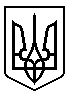 